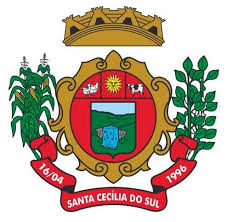 MUNICÍPIO DE SANTA CECÍLIA DO SULESTADO DO RIO GRANDE DO SUL      CONCURSO PÚBLICO Nº 01/2019EDITAL Nº 09/2019 – RETIFICAÇÃO DO EDITAL Nº 08/2019 – CLASSIFICAÇÃO FINAL – EXCETO CARGOS COM 2ª ETAPAO Sr. João Sirineu Pelissaro, Prefeito Municipal em exercício de Santa Cecília do Sul/RS, por este Edital, torna pública a presente retificação do Concurso Público nº 01/2019, conforme segue:1. Exclui-se o cargo Agente Comunitário de Saúde Área 3 do último tópico do Edital nº 08/2019 – Classificação Final – Exceto Cargos com 2ª etapa, devido haver candidatos aprovados.                                              Santa Cecília do Sul, 08 de julho de 2019.            João Sirineu Pelissaro           Prefeito Municipal em Exercício